Answer any seven Questions                                                                      (7 * 10 = 70)a. Define Cloud Computing ? Explain the five essential characteristics of cloud computing.                                                                                               (7 Marks)                                                                                                                                                                                                                                         b. Discuss Peer to Peer Computing                                                         (3 Marks)Explain SaaS, PaaS and Iaas.What are the different cloud connectivity options? Explain in detail.a. Discuss the importance of SLA’s in cloud computing.                          (6 Marks) b. Explain Cloud Providers and Cloud Consumers.                                  (4 Marks) Write short notes on AJAX                                                                                                   (5 Marks)Python Django                                                                                    (5 Marks)List out the different browsers for cloud computing and compare them.Explain in detail Cloud Deployment models.ExplainS3                                                                                                        (5 Marks)Google Big Table Computing                                                              (5 Marks)DiscussMigrating to the Cloud                                                                   (3 Marks)Open Cloud Consortium                                                                (3 Marks)Interoperability                                                                               (4 Marks)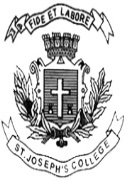 ST. JOSEPH’S COLLEGE (AUTONOMOUS), BANGALORE-27ST. JOSEPH’S COLLEGE (AUTONOMOUS), BANGALORE-27ST. JOSEPH’S COLLEGE (AUTONOMOUS), BANGALORE-27ST. JOSEPH’S COLLEGE (AUTONOMOUS), BANGALORE-27ST. JOSEPH’S COLLEGE (AUTONOMOUS), BANGALORE-27ST. JOSEPH’S COLLEGE (AUTONOMOUS), BANGALORE-27M.Sc- IV SEMESTERM.Sc- IV SEMESTERM.Sc- IV SEMESTERM.Sc- IV SEMESTERM.Sc- IV SEMESTERM.Sc- IV SEMESTERSEMESTER EXAMINATION: APRIL 2022(Examination conducted in July 2022)SEMESTER EXAMINATION: APRIL 2022(Examination conducted in July 2022)SEMESTER EXAMINATION: APRIL 2022(Examination conducted in July 2022)SEMESTER EXAMINATION: APRIL 2022(Examination conducted in July 2022)SEMESTER EXAMINATION: APRIL 2022(Examination conducted in July 2022)SEMESTER EXAMINATION: APRIL 2022(Examination conducted in July 2022)CS 0118 - Cloud ComputingCS 0118 - Cloud ComputingCS 0118 - Cloud ComputingCS 0118 - Cloud ComputingCS 0118 - Cloud ComputingCS 0118 - Cloud ComputingTime- 2 1/2  HrsTime- 2 1/2  Hrs Max Marks-70 Max Marks-70